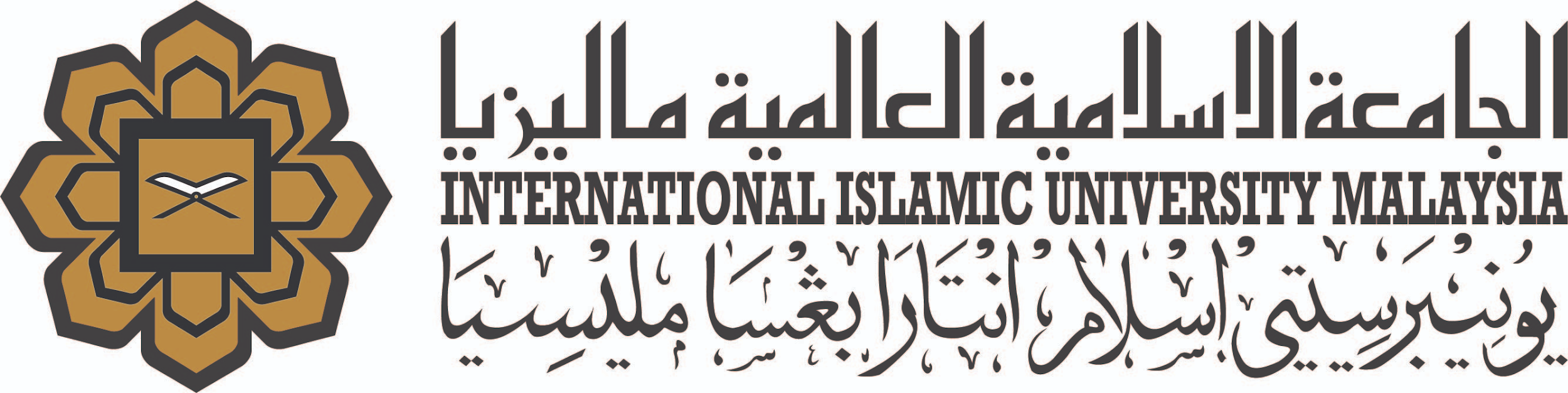 CENTRE FOR POSTGRADUATE STUDIES____________________________________________________________________________REPORT ON PROGRAMME BY POSTGRADUATE STUDENTS’ SOCIETY ____________________________________________________________________________  SECTION A: TO BE COMPLETED BY STUDENT   SECTION B:TO BE COMPLETED BY STUDENT   SECTION C:TO BE COMPLETED BY STUDENT   SECTION D: TO BE COMPLETED BY CENTRE FOR POSTGRADUATE STUDIES Title of the events:Date/ Time:Person In-Charge (PIC):Host:5.   Supporting SDG No.Speaker:No of attendance Report of the event:Poster of the event:Approved: YES/ NO  Remarks:_____________________________________________________________________________________________________________________________________________________________________________________________________________________________________________________                                                         ______________________Signature and Official Stamp                                                                           Date 